Fwd: potvrzeníDoručená pošta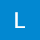 ---------- Forwarded message ---------
Od: Fides Bruntál <xxxxxxxxxxx@tiscali.cz>
Date: út 16. 8. 2022 v 8:13
Subject: potvrzení
To: <xxxxxxxxx@sosbruntal.cz>

Dobrý den ,

V příloze posílám potvrzenou objednávku ve výši 166 594,74kč v.č.DPH





Pěkný den

xxxxxxxxxxxxxxxx



FIDES Bruntál, spol. s r.o.

79201 Bruntál, tř. Práce 1964/3

IČO: 293 89 402, DIČ: CZ29389402

tel./fax xxxxxxxxxx, mob.xxxxxxxxxxx 

e-mail: xxxxxxxxxxxxx@tiscali.cz

www.fidesbruntal.cz
2 přílohy